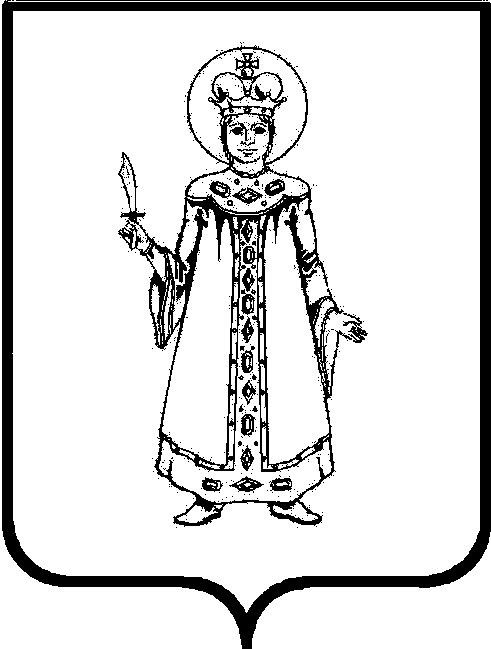 П О С Т А Н О В Л Е Н И ЕАДМИНИСТРАЦИИ СЛОБОДСКОГО СЕЛЬСКОГО ПОСЕЛЕНИЯ УГЛИЧСКОГО МУНИЦИПАЛЬНОГО РАЙОНАот 15. 10. 2018 г.    № 119о мерах по обеспечению безопасности людей на водныхобъектах в осенне-зимний период 2018- 2019 годовна территории Слободского сельского поселенияВ соответствии с федеральными законами от 21.12.1994 № 68- ФЗ «О защите населения и территорий от чрезвычайных ситуаций природного и техногенного характера», от 06.10.2003 № 131- ФЗ «Об общих принципах организации местного самоуправления в Российской Федерации», Правилами охраны жизни людей на водных объектах Ярославской области и Правилами пользования водными объектами для плавания на маломерных судах в Ярославской области, утвержденными постановлением Администрации области от 22.05.2007 № 164, Уставом Слободского сельского поселения, а также в целях обеспечения безопасности граждан, снижения травматизма и гибели людей на водных объектах на территории Слободского сельского поселенияАДМИНИСТРАЦИЯ ПОСЕЛЕНИЯ ПОСТАНОВЛЯЕТ:1. Запретить выход людей и выезд автотранспортных и других самоходных средств на лёд рек и водоемов Слободского сельского поселения.2. Утвердить План мероприятий по обеспечению безопасности людей на водных объектах, расположенных на территории Слободского сельского поселения в осенне-зимний период 2018- 2019 годов (Приложение №1).3. Утвердить Перечень мест массового выхода людей на лед водоемов, расположенных на территории Слободского сельского поселения (Приложение №2). 4. Утвердить Перечень потенциально опасных участков водоемов на территории Слободского сельского поселения в осенне-зимний период 2017-2018 годов (Приложение №3).5. Назначить ответственным по обеспечению безопасности людей на водных объектах на территории Слободского сельского поселения Власову Я.С., Заместителя Главы –главного бухгалтера Администрации Слободского сельского поселения. 6. Власовой Я.С., Заместителю Главы – главного бухгалтера Администрации Слободского сельского поселения ответственному за безопасность на водных объектах Слободского сельского поселения, совместно со специалистами сельских округов Соловьевой Е.Л., Татариновой К.А. организовать проведение мероприятий, направленных на пропагандистскую работу по профилактике и предупреждению происшествий на водных объектах в осенне-зимний период 2018- 2019 годов среди населения через местное радио и в местах массового скопления людей.7. Власовой Я.С., Заместителю Главы - главному бухгалтеру Администрации Слободского сельского поселения, предусмотреть в бюджете Слободского сельского поселения на 2019 год денежные средства на осуществление мероприятий по обеспечению безопасности людей на водных объектах, охране их жизни и здоровья в осенне-зимний период 2018 - 2019 годов.8. Контроль за исполнением настоящего постановления оставляю за собой.9. Настоящее постановление вступает в силу с момента обнародования (опубликования) согласно ст. 38 Устава Слободского сельского поселения. Глава поселения                                                        М.А. Аракчеева                                            Приложение №1 к постановлению Администрации Слободского сельского поселения от 15.10.2018 г. № 119План мероприятий по обеспечению безопасности людей на водных объектах, расположенных на территории Слободского сельского поселения в осенне-зимний период 2018- 2019 годовПриложение № 2 к постановлению Администрации Слободского сельского поселения от 15.10.2018 г. № 119Переченьмест массового выхода людей на лед водоемов, расположенных на территории Слободского сельского поселенияПокровский сельский округд. Поповка			- река Улейма.Приложение № 3 к постановлению Администрации Слободского сельского поселения от 15.10.2018 г. № 119Переченьпотенциально опасных участков водоемов на территории Слободского сельского поселения в осенне-зимний период 2018- 2019 гг.Покровский сельский округс. Покровское		- река Улейма,д. Поповка			- река Улейма.№ п/пНаименование  мероприятияСрок  исполненияОтветственные  за выполнение1.Организовать контроль за потенциально опасными участки водоемов.До 20.11.2017 г.Власова Я.С.Милашевская Ю.К.Конарева Г.А.2.Выполнить работы по подготовке к  эксплуатации пешеходных переходов через р. Улейма у деревень: д. Фалюково, д. Антухово, д. Поповка.До 20.11.2017 г.Власова Я.С.Милашевская Ю.К.3. Установить в местах массового отдыха населения у водоемов стенды (щиты) «Выход на лед запрещен».До 01.12.2017 г.Власова Я.С.Милашевская Ю.К.Соловьева Е.Л.Татаринова Е.А.4. Провести информационную работу среди населения через средства связи в с. Клементьево, с. Покровское.ПостоянноСоловьева Е.Л.Татаринова Е.А5. Рекомендовать провести лекции  среди учащихся о необходимости соблюдения правил безопасного поведения вблизи водоемов.Ноябрь 2017 г.Директора школ6.Изготовить и распространить среди населения листовки с информацией о поведении на водных объектах и распространить через старост.Постоянно        Милашевская Ю.К.Соловьева Е.Л.Татаринова Е.А.7.Осуществлять контроль за выполнением  данного плана мероприятий.Постоянно         Власова Я.С.